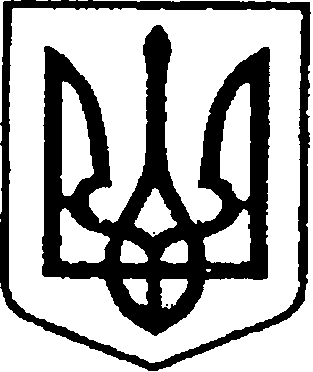 УКРАЇНАЧЕРНІГІВСЬКА ОБЛАСТЬН І Ж И Н С Ь К А    М І С Ь К А    Р А Д АВ И К О Н А В Ч И Й    К О М І Т Е Т Р І Ш Е Н Н Явід 11 жовтня 2023 р.    	                 м. Ніжин		                       № 449 Відповідно до статей 33, 42, 51, 52, 53, 59, 73 Закону України “Про місцеве самоврядування в Україні”, ст. 13 Закону України  «Про оцінку земель», Земельного кодексу України, Положення про конкурсний відбір суб’єктів оціночної діяльності, затвердженого наказом Фонду Державного майна України від 31.12.2015р. № 2075 (зі змінами), Регламенту виконавчого комітету Ніжинської міської ради Чернігівської області VIII скликання, затвердженого рішенням Ніжинської міської ради від 24.12.2020 року № 27-4/2020,  у зв’язку з кадровими змінами та з метою удосконалення порядку надання послуг з оцінки земельних ділянок, виконавчий комітет Ніжинської міської ради вирішив:Створити конкурсну комісію з відбору суб’єктів оціночної діяльності з метою виконання робіт з експертної грошової оцінки земельних ділянок та затвердити її персональний склад:Вовченко Федір Іванович  – перший заступник міського голови з питань діяльності виконавчих органів ради, голова комісії;Онокало  Ірина  Анатоліївна  – начальник Управління комунального майна та земельних відносин  Ніжинської міської ради,  заступник голови комісії;Кравцова Олена Вікторівна  – головний спеціаліст відділу земельних відносин Управління комунального майна та земельних відносин  Ніжинської міської ради, секретар комісії;Копилова Євгенія Григорівна – начальник сектору з питань претензійно-позовної роботи та запобігання корупції відділу юридично-кадрового забезпечення апарату виконавчого комітету  Ніжинської міської ради;Тараненко Геннадій Петрович – начальник відділу економіки виконавчого комітету  Ніжинської міської ради.Затвердити додатковий персональний склад конкурсної комісії з відбору суб’єктів оціночної діяльності з метою виконання робіт з експертної грошової    оцінки земельних ділянок:Олійник Ірина Володимирівна – начальник відділу земельних відносин  Управління комунального майна та земельних відносин  Ніжинської міської ради (у разі відсутності   Онокало І.А.);Луговик Марина Володимирівна - головний спеціаліст відділу земельних відносин  Управління комунального майна та земельних відносин  Ніжинської міської ради  (у разі відсутності  Кравцової О.В.);Лега В’ячеслав Олександрович – начальник відділу юридично-кадрового забезпечення апарату виконавчого комітету Ніжинської міської ради (у разі відсутності Копилової Є.Г.);Стусь Лариса Миколаївна – начальник сектору економічного аналізу відділу економіки виконавчого комітету Ніжинської міської ради (у разі відсутності Тараненка Г.П.).Створити робочу групу з відбору суб’єктів оціночної діяльності з метою виконання робіт з експертної грошової  оцінки земельних ділянок та затвердити її склад: Онокало  Ірина  Анатоліївна – начальник Управління комунального майна та земельних відносин  Ніжинської міської ради, керівник робочої групи;Луговик Марина Володимирівна – головний спеціаліст відділу земельних відносин Управління комунального майна та земельних відносин  Ніжинської міської ради;Кравцова Олена Вікторівна – головний спеціаліст відділу земельних відносин  Управління комунального майна та земельних відносин  Ніжинської міської ради.4.  Рішення виконавчого комітету Ніжинської міської ради «Про створення конкурсної комісії та робочої групи з відбору суб’єктів оціночної діяльності» від 03 листопада 2022 року № 400  вважати таким, що втратило чинність.5. Контроль за виконанням даного рішення покласти на першого заступника міського голови з питань діяльності виконавчих органів ради Вовченка Ф.І.Міський голова                                                                   Олександр  КОДОЛА      Про створення конкурсної комісії та робочої  групи з відбору суб’єктів оціночної діяльності 